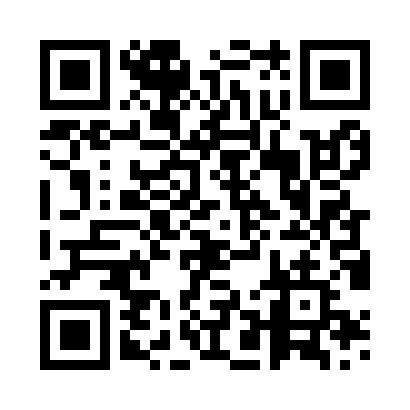 Prayer times for Baluskiai, LithuaniaMon 1 Apr 2024 - Tue 30 Apr 2024High Latitude Method: Angle Based RulePrayer Calculation Method: Muslim World LeagueAsar Calculation Method: HanafiPrayer times provided by https://www.salahtimes.comDateDayFajrSunriseDhuhrAsrMaghribIsha1Mon4:366:521:265:518:0110:082Tue4:326:491:265:528:0310:113Wed4:296:471:255:548:0510:144Thu4:256:441:255:558:0710:175Fri4:216:411:255:578:0910:206Sat4:186:391:245:588:1110:237Sun4:146:361:245:598:1310:268Mon4:106:341:246:018:1510:299Tue4:066:311:246:028:1710:3210Wed4:026:281:236:048:1910:3511Thu3:596:261:236:058:2110:3912Fri3:546:231:236:078:2310:4213Sat3:506:211:226:088:2510:4514Sun3:466:181:226:098:2710:4915Mon3:426:161:226:118:2910:5216Tue3:386:131:226:128:3210:5617Wed3:336:111:226:138:3411:0018Thu3:296:081:216:158:3611:0319Fri3:246:061:216:168:3811:0720Sat3:196:031:216:178:4011:1121Sun3:156:011:216:198:4211:1522Mon3:125:581:216:208:4411:1923Tue3:115:561:206:218:4611:2224Wed3:105:541:206:238:4811:2225Thu3:095:511:206:248:5011:2326Fri3:085:491:206:258:5211:2427Sat3:075:471:206:278:5411:2528Sun3:065:441:206:288:5611:2629Mon3:055:421:196:298:5811:2630Tue3:045:401:196:309:0011:27